1  适用范围LEL8剩余电流动作断路器适用于交流50Hz/60Hz，额定电压230V至400V，额定电流16A-100A的配电线路及用电设备中，对直接或间接接触带电体的漏电、火灾事故及绝缘破坏等故障进行有效保护。本产品是电磁式漏电断路器，当线路和用电设备发生漏电现象时，零序电流互感器输出的信号推动脱扣器动作，并在0.1秒内切断电源，从而实现漏电保护功能；产品不仅广泛应用于住宅、宾馆、办公大楼、工矿企业等稳定用电场所，更适宜于建筑工地等用电管理隐患较多的场所。本产品符合标准：GB16916.1及IEC61008-1。2  型号及其含义LE  L  8 – 100/ - /剩余动作电流规格额定电流规格极数壳架等级电流规格设计序号电磁式剩余电流动作断路器公司代号3  主要参数及技术性能表2  剩余电流最大分断时间（s）四  正常工作条件和安装条件4.1  周围空气温度在-5℃~+40℃之间，且24h内的平均温度不超过+35℃；4.2  安装地点的海拔不超过2000m；4.3  最高温度为+40℃时，空气的相对湿度不超过50%。对由于湿度变化偶尔产生的凝露应采取特殊的措施。5  安装尺寸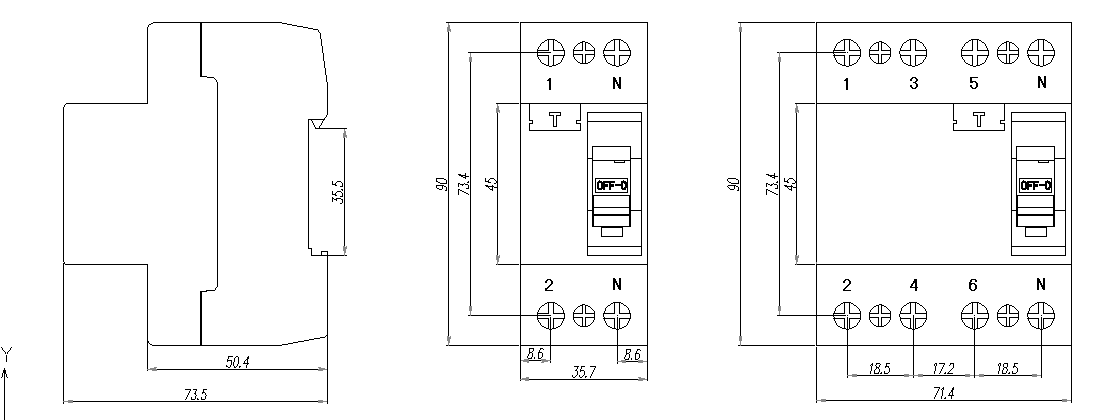                          2P               4P技术参数项目                            参数值技术参数项目                            参数值额定电压(V)230/400V~额定电流(A)25、32、40、63、80、100额定剩余动作电流(A)0.03、0.1、0.3额定剩余不动作电流lno                             0.5In极数2、4额定剩余接通和分断能力l m(A)1000A技术参数项目                            参数值技术参数项目                            参数值剩余电流动作分断时间见表2机械电气寿命(次)有载    1000机械电气寿命(次)无载    2000污染等级3级防护等级IP20安装类别Ⅲ类序号               mA            In           2In          5In序号               mA            In           2In          5In序号               mA            In           2In          5In序号               mA            In           2In          5In序号               mA            In           2In          5In非延时型0.10.060.04